Publicado en Málaga el 12/04/2018 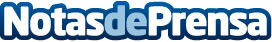 Innovación Ultra Despedidas Málaga: Tipos de despedidas de soltera según la personalidad de la noviaEl paso de la soltería al matrimonio es uno de los acontecimientos más importantes que se celebra en la vida y, como colofón o término de la vida de soltera se organizan sus famosas despedidas. No siempre es fácil acertar con el tipo de despedida perfecta. Para ello, influyen muchos factores siendo el principal de todos ellos el carácter de la novia así como el poder adquisitivo de la comitiva o grupo de amigas que van a participar en la fiesta de despedida. UltraDespedidas ha innovado en este servicioDatos de contacto:Irina Antonova691314791Nota de prensa publicada en: https://www.notasdeprensa.es/innovacion-ultra-despedidas-malaga-tipos-de_1 Categorias: Andalucia Entretenimiento http://www.notasdeprensa.es